Malý krok přes hranice, velký krok v životěZeměpisná poloha Ústeckého kraje dává vynikající příležitost pro zlepšení pracovních možností jeho obyvatel. Tou příležitostí je sousedství s Německem, které leží doslova na dohled. Variant využití tohoto sousedství je hned několik, od každodenního dojíždění za prací, po trvalou změnu bydliště. Existuje však ještě další možnost a tou je získání zkušeností v německých organizacích, které spolu se zvládnutím němčiny, zakládají na zcela jiné pracovní vyhlídky v Česku.Rozhodnutí pro dobrovolnický rok v Německu v tomto smyslu doslova otevírá dveře ke všem výhodám, jež bydliště v Ústeckém kraji nabízí. Důkazem tohoto tvrzení jsou naši dobrovolníci, kteří se zapojili do česko-německého projektu Silní sousedé. Tento projekt, který na české straně koordinuje Dobrovolnické centrum Ústí nad Labem, nabízí mladým lidem možnost jednoroční dobrovolnické stáže v organizacích německého příhraničí.  Příběhy dobrovolníků zapojených do tohoto projektu dokládají, že protržení sociální bubliny a s ním spojené zvýšení sebedůvěry i životní úrovně není pohádkou o Popelce, ale reálnou šancí pro kohokoli, kdo má chuť do toho jít.Zapojení se do projektu navíc znamená eliminaci počátečních nesnází, které mohou být spojeny s rozhodnutím přestěhovat se za prací do jiné země. Aklimatizaci v cizí zemi má dobrovolník výrazně usnadněnu díky péči koordinátorů na české i německé straně a má rovněž k dispozici každodenní vedení mentora v hostitelské organizaci, pro níž pracuje. Odpadají i počáteční starosti s byrokracií spojenou s pojištěním, hledáním ubytování, přihlášením k pobytu apod. Vše pro dobrovolníky zajišťuje projekt. Připočteme-li k těmto výhodám ještě měsíční kapesné, z něhož si dobrovolník platí ubytování a stravu, stává se dobrovolnictví pro mladé lidi opravdu skvělou příležitostí, jak vzít svůj život do vlastních rukou.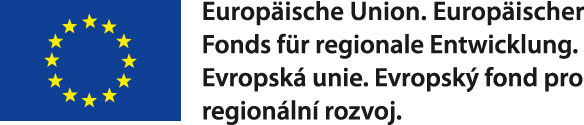 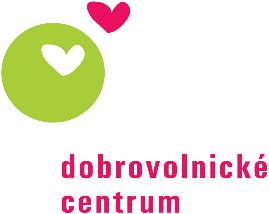 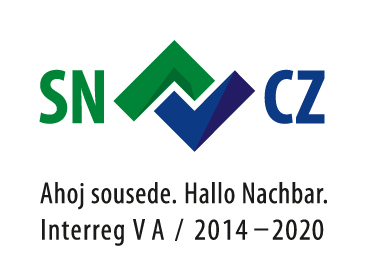 